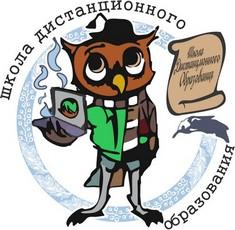 Школьная олимпиада по химии «Великие имена: творцы химической науки». Дата проведения 1-12 февраля 2022 года.Укажите полные данныеФамилия, имя ученика:ФИО учителя химии: Город:Класс:Электронная почта:ИнструкцияВыполненную работу необходимо отправить на электронную почту: magadeeva_n@mail.ru до 12 февраля 2022 года.Документ (файл) с ответами необходимо назвать Фамилия_Имя_класс_ Название мероприятияОбразец имени файла: Петров_Иван_8класс_Школьная олимпиада по химии. doc Задание 1.  Химическая викторина.
Задание 2. Портретная галерея великих химиков.Задание 3.  Законы химии.Задание 4. Научный консультант Наполеона.Задание 5. Странник из Нойштадта.           Задание 6. Занимательная задача. Задание 7. Занимательная задача.Задание 8. Химия в повседневной жизни.Максимальное количество баллов за работу: 50.№, числобалловОтветы на вопросы:Числонабранных баллов1 (1 балл)2 (1 балл)3 (1 балл)4 (1 балл)5 (1 балл)Всего(5 баллов)                                           Сумма набранных баллов:№, числобалловОтвет ( фамилия ученого)Числонабранных баллов1 (1 балл)2 (1 балл)3 (1 балл)4 (1 балл)5 ( 1 балл)6 ( 1 балл)Всего(6 баллов)                                          Сумма набранных баллов:№, числобалловОтветы Числонабранных баллов3а) (1 балла)Фамилия ученого:3б) (2 балла)Современная формулировка открытого им закона:Всего(3 балла)                                           Сумма набранных баллов:№, числобалловОтветы Числонабранных баллов4а) (1 балла)Фамилия ученого:4б) (2 балла)Название и формула соли:4в) (2 балла)Уравнение химической реакции получения соли:Всего(5 баллов)                                           Сумма набранных баллов:№, числобалловОтветы Числонабранных баллов5а) (1 балла)Фамилия ученого:5б) (3 балла)Уравнения  химических реакций, отражающие способы получения кислот:5в) (3 балла)Расчет массы  50%-го раствора серной кислоты, который можно получить из 1 кг. железного купороса:Всего(7 баллов)                                         Сумма набранных баллов:№, числобалловОтвет  Числонабранных баллов(2 балла)Почему произошел взрыв? :(3 балла)Уравнения соответствующих химических реакций:Всего(5 баллов)                                        Сумма набранных баллов:№, числобалловОтветы Числонабранных баллов7а) (1 балла)Название вещества:7б) (2 балла)Цепочка химических превращений с указанными  в ней  формулами  использованных и полученных вещества :Всего(3 балла)                                       Сумма набранных баллов:Этапы выполнения экспериментаОписаниеЧислонабранных балловЦель эксперимента(1 балл)Оборудование и реактивы(2 балла)Порядок выполнения эксперимента(2 балла)Наблюдения(1 балл)Фотография результатов эксперимента(3 балла)Вывод(4 балла)Всего(13 баллов)                                    Сумма набранных баллов: